Р О С С И Й С К А Я  Ф Е Д Е Р А Ц И ЯБ Е Л Г О Р О Д С К А Я  О Б Л А С Т Ь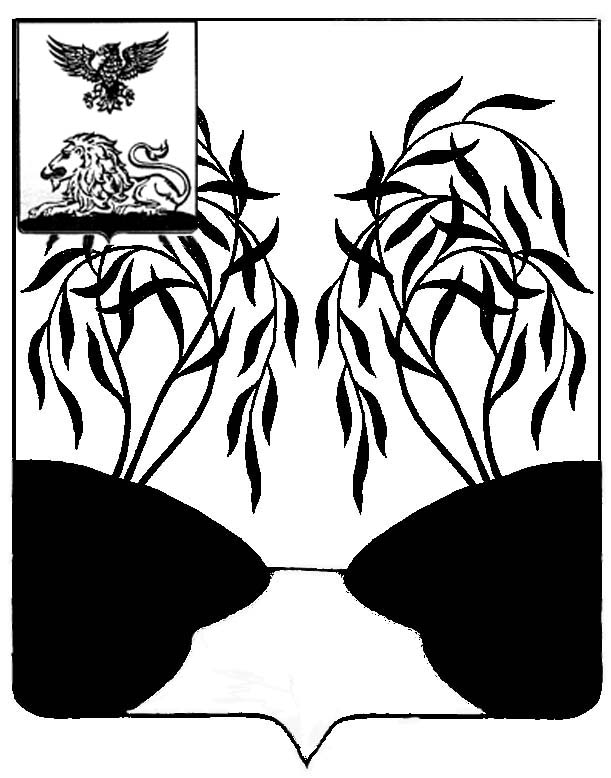 МУНИЦИПАЛЬНЫЙ СОВЕТ МУНИЦИПАЛЬНОГО РАЙОНА«РАКИТЯНСКИЙ РАЙОН» БЕЛГОРОДСКОЙ ОБЛАСТИПятьдесят третье внеочередное  заседание Муниципального советаРЕШЕНИЕот 18 августа  2023 года                                                                                        № 6Руководствуясь Градостроительным кодексом Российской Федерации, Федеральным законом от 06.10.2003 года № 131-ФЗ "Об общих принципах организации местного самоуправления в Российской Федерации", постановлением Правительства Белгородской области от 13.02.2023 года №67-пп «О внесении изменений в постановлении Правительства Белгородской области от 25 апреля 2016 года №100-пп», Уставом муниципального района «Ракитянский район» Белгородской области, Муниципальный совет Ракитянского района р е ш и л: 1. Внести следующие изменения в решение Муниципального совета муниципального      района      «Ракитянский     район»       Белгородской       области от 30 марта 2021 года № 6 «Об утверждении местных нормативов градостроительного проектирования муниципального района «Ракитянский район» Белгородской области»:1.1. В местных нормативах градостроительного проектирования муниципального района «Ракитянский район» Белгородской области - пункт 1.2.2 части 1.2. раздела 1 изложить в следующей редакции:«1.2.2. Расчетные показатели минимально допустимого количества 
машино-мест для парковки легковых автомобилей на стоянках автомобилей, размещаемых у границ лесопарков, зон отдыха 1.2.2.1. Расчетные показатели минимально допустимого количества 
машино-мест для парковки легковых автомобилей на стоянках автомобилей, размещаемых у границ лесопарков, зон отдыха приведены 
в таблице 1.2.2.1.Расчетные показатели минимально допустимого количества 
машино-мест для парковки легковых автомобилей на стоянках автомобилей, размещаемых у границ лесопарков, зон отдыха Таблица 1.2.2.1.Примечание:* На стоянке (парковке) транспортных средств личного пользования, расположенной на участке около здания организации сферы услуг или внутри этого здания, следует выделять 10 процентов машино-мест (но не менее одного места) для людей с инвалидностью, в том числе количество специализированных расширенных машино-мест для транспортных средств инвалидов, передвигающихся на кресле-коляске, определять расчетом, при количестве мест:- до 100 включительно – 5 процентов, но не менее одного места;- от 101 до 200 – 5 мест и дополнительно 3 процентов от количества мест свыше 100;- от 201 до 500 – 8 мест и дополнительно 2 процентов от количества мест свыше 200;- 501 и более – 14 мест и дополнительно 1 процентов от количества мест 
свыше 500.».2. Опубликовать решение в межрайонной газете «Наша жизнь» и разместить на официальном сайте органов местного самоуправления Ракитянского района. 3. Настоящее решение вступает в силу с момента его официального опубликования.4. Контроль за исполнением настоящего решения возложить на комиссию по вопросам жилищно-коммунального хозяйства (В.В. Владимиров).ПредседательМуниципального совета                                                                   Н.М. ЗубатоваО внесении изменений в решение Муниципального совета от 30 марта 2021 года № 6 «Об утверждении местных нормативов градостроительного проектирования муниципального района «Ракитянский район» Белгородской области»№ п/пНаименование объектаНаименование показателя, ед. изм.Расчетная величинаПляжи и парки в рекреационных зонах отдыха1 машино-местона количество единовременных посетителей15 – 20*Парки культуры и отдыха1 машино-местона количество единовременных посетителей10 – 12*Лесопарки 1 машино-местона количество единовременных посетителей7 – 10*Базы кратковременного отдыха (спортивные, лыжные, рыболовные, охотничьи и др.)1 машино-местона количество единовременных посетителей10 – 15*Береговые базы маломерного флота1 машино-местона количество единовременных посетителей10 – 15*Дома отдыха и санатории, санатории-профилактории, базы отдыха предприятий и туристские базы1 машино-местона количество отдыхающих и обслуживающего персонала3 – 5*Предприятия общественного питания, торговли1 машино-местона количество мест в залах или единовременных посетителей и персонала7 – 10*Ботанические сады, зоопарки, аквапарки и луна-парки и т.д.1 машино-местона количество единовременных посетителей10*Кемпинги, мотели1 машино-местона количество единовременных посетителейПо расчетной вместимости объекта